Okresní fotbalový svaz Klatovy
Denisova 93/I
339 01 KLATOVY

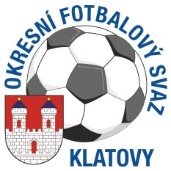 DK OFS Klatovy dle § 89 odst.2 písmena a) DK OFS Klatovy zahajuje disciplinární řízení ze dne 15.10.2018Jaroslav Č E R V E N Ý   v.r.předseda DKOFS Klatovy Vyřizuje :  Miroslav Sedlmaier                   sekretář OFS Klatovy Příjmení a jménoKlubIDPozn.Prokopec ZdeněkTJ Nezamyslice880711792 ŽKMiroš MartinFK Budětice 2012000103312 ŽKJakab PeterTJ Milčice801215762 ŽK